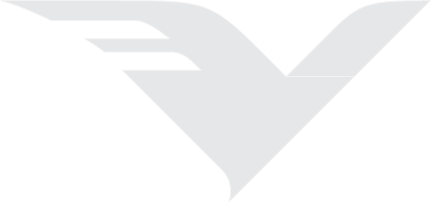 To know more about Vision India Services, visit us at www.vispl.co.inwww.justjob.co.in www.liveskills.inTo find out latest updates about us, please click to visit any of the social media links below: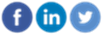 JOB DESCRIPTIONJOB DESCRIPTIONJOB DESCRIPTIONJOB DESCRIPTIONI.	JOB DETAILSI.	JOB DETAILSI.	JOB DETAILSI.	JOB DETAILSJob TitleExecutive/ Sr. Executive – HR OpsExecutive/ Sr. Executive – HR OpsExecutive/ Sr. Executive – HR OpsFunctionHuman ResourcesLocation ChennaiDirect Reporting to:  DGM HR OpsMatrix Reporting to: Business ManagerStaff SupervisedDirect Reports: NAMatrix Reports:NAJob Titles of Direct ReportsNANANABrief Introduction: Vision India is a Business Conglomerate having three business verticals - Staffing, Skilling & E- Learning. With 32000 Associate base and 150 Indian, MNC and Government of India/ State(s) entities proudly listed in our clientele, we offer an assurance of proven credentials in the Staffing domain with a range of Organizations in India, South East Asia and Middle East. We wear ISO 9001, ISO 21001:2018, ISO 10002, ISO 14001, ISO/ IEC 20000, ISO 27001 and OHSAS 18001 Certifications and sustain unwavering focus on delivering quality services to our Clients enabling them to achieve Business Goals with cost efficacy.It has been growing top line consistently over the last many years. It stands proudly at Rs. 170 Crore of Revenue for the year 2020-21. Recording growths close to 50% YoY over the last couple of years. It’s poised for much sharper top line growth in the ensuing years on the back of huge projects commissioned in 2022-23 as well as strong fundamentals on staffing side.Brief Introduction: Vision India is a Business Conglomerate having three business verticals - Staffing, Skilling & E- Learning. With 32000 Associate base and 150 Indian, MNC and Government of India/ State(s) entities proudly listed in our clientele, we offer an assurance of proven credentials in the Staffing domain with a range of Organizations in India, South East Asia and Middle East. We wear ISO 9001, ISO 21001:2018, ISO 10002, ISO 14001, ISO/ IEC 20000, ISO 27001 and OHSAS 18001 Certifications and sustain unwavering focus on delivering quality services to our Clients enabling them to achieve Business Goals with cost efficacy.It has been growing top line consistently over the last many years. It stands proudly at Rs. 170 Crore of Revenue for the year 2020-21. Recording growths close to 50% YoY over the last couple of years. It’s poised for much sharper top line growth in the ensuing years on the back of huge projects commissioned in 2022-23 as well as strong fundamentals on staffing side.Brief Introduction: Vision India is a Business Conglomerate having three business verticals - Staffing, Skilling & E- Learning. With 32000 Associate base and 150 Indian, MNC and Government of India/ State(s) entities proudly listed in our clientele, we offer an assurance of proven credentials in the Staffing domain with a range of Organizations in India, South East Asia and Middle East. We wear ISO 9001, ISO 21001:2018, ISO 10002, ISO 14001, ISO/ IEC 20000, ISO 27001 and OHSAS 18001 Certifications and sustain unwavering focus on delivering quality services to our Clients enabling them to achieve Business Goals with cost efficacy.It has been growing top line consistently over the last many years. It stands proudly at Rs. 170 Crore of Revenue for the year 2020-21. Recording growths close to 50% YoY over the last couple of years. It’s poised for much sharper top line growth in the ensuing years on the back of huge projects commissioned in 2022-23 as well as strong fundamentals on staffing side.Brief Introduction: Vision India is a Business Conglomerate having three business verticals - Staffing, Skilling & E- Learning. With 32000 Associate base and 150 Indian, MNC and Government of India/ State(s) entities proudly listed in our clientele, we offer an assurance of proven credentials in the Staffing domain with a range of Organizations in India, South East Asia and Middle East. We wear ISO 9001, ISO 21001:2018, ISO 10002, ISO 14001, ISO/ IEC 20000, ISO 27001 and OHSAS 18001 Certifications and sustain unwavering focus on delivering quality services to our Clients enabling them to achieve Business Goals with cost efficacy.It has been growing top line consistently over the last many years. It stands proudly at Rs. 170 Crore of Revenue for the year 2020-21. Recording growths close to 50% YoY over the last couple of years. It’s poised for much sharper top line growth in the ensuing years on the back of huge projects commissioned in 2022-23 as well as strong fundamentals on staffing side.II.	JOB PURPOSEII.	JOB PURPOSEII.	JOB PURPOSEII.	JOB PURPOSEIncumbent will be responsible to managing HR activity for our client (Schneider Electric – www.se.com), right from hiring processes and                  managing employee life cycle till exit for that particular account. Incumbent will be responsible to managing HR activity for our client (Schneider Electric – www.se.com), right from hiring processes and                  managing employee life cycle till exit for that particular account. Incumbent will be responsible to managing HR activity for our client (Schneider Electric – www.se.com), right from hiring processes and                  managing employee life cycle till exit for that particular account. Incumbent will be responsible to managing HR activity for our client (Schneider Electric – www.se.com), right from hiring processes and                  managing employee life cycle till exit for that particular account. III.	KEY RESPONSIBILITIESIII.	KEY RESPONSIBILITIESIII.	KEY RESPONSIBILITIESIII.	KEY RESPONSIBILITIESHR OperationsEnsure Joining & Timely collection of required DocumentsOn boarding of Candidates and make them familiar with Organization, Culture, Dos & Don’ts, Manager / Supervisor & PeersDaily Attendance collection and update on VIS E – PortalAwareness & Ensure 100% VIS Employee App download and usage at associate levelAttendance & Leave Collection and get it verified from HR & maintenance of the recordsGet Invoice Prepared from VIS Back-end Team and Submission at Client EndReimbursement Collection, Calculation, Approval from Client, Invoicing and PaymentFollow Up with Client for PaymentTimely distribution of ID cards, Uniform & ShoesTalent Acquisition Managing TA process including sourcing, interviewing, hiring and on-boarding (When required)Grievance Management & Reduce AttritionConnect with Employees at regular Intervals and Resolve their GrievanceEmployee Engagement and Fun Initiatives with support of clientHRMIS, Statuary & Compliance ManagementSanitized HRMIS as per daily inputsEnsure Readiness of various Statuary & Compliance documents like wage register, Register of Deduction, Register of Fines, Register of Advances, Register of Over Time, PT Challans, LWF Challan, PF & ESIC Records maintenanceInduction to all new joiners along with Training Delivery (Applicable with NEEM Clients)Periodic reporting & interaction with the senior management of the organizationHR OperationsEnsure Joining & Timely collection of required DocumentsOn boarding of Candidates and make them familiar with Organization, Culture, Dos & Don’ts, Manager / Supervisor & PeersDaily Attendance collection and update on VIS E – PortalAwareness & Ensure 100% VIS Employee App download and usage at associate levelAttendance & Leave Collection and get it verified from HR & maintenance of the recordsGet Invoice Prepared from VIS Back-end Team and Submission at Client EndReimbursement Collection, Calculation, Approval from Client, Invoicing and PaymentFollow Up with Client for PaymentTimely distribution of ID cards, Uniform & ShoesTalent Acquisition Managing TA process including sourcing, interviewing, hiring and on-boarding (When required)Grievance Management & Reduce AttritionConnect with Employees at regular Intervals and Resolve their GrievanceEmployee Engagement and Fun Initiatives with support of clientHRMIS, Statuary & Compliance ManagementSanitized HRMIS as per daily inputsEnsure Readiness of various Statuary & Compliance documents like wage register, Register of Deduction, Register of Fines, Register of Advances, Register of Over Time, PT Challans, LWF Challan, PF & ESIC Records maintenanceInduction to all new joiners along with Training Delivery (Applicable with NEEM Clients)Periodic reporting & interaction with the senior management of the organizationHR OperationsEnsure Joining & Timely collection of required DocumentsOn boarding of Candidates and make them familiar with Organization, Culture, Dos & Don’ts, Manager / Supervisor & PeersDaily Attendance collection and update on VIS E – PortalAwareness & Ensure 100% VIS Employee App download and usage at associate levelAttendance & Leave Collection and get it verified from HR & maintenance of the recordsGet Invoice Prepared from VIS Back-end Team and Submission at Client EndReimbursement Collection, Calculation, Approval from Client, Invoicing and PaymentFollow Up with Client for PaymentTimely distribution of ID cards, Uniform & ShoesTalent Acquisition Managing TA process including sourcing, interviewing, hiring and on-boarding (When required)Grievance Management & Reduce AttritionConnect with Employees at regular Intervals and Resolve their GrievanceEmployee Engagement and Fun Initiatives with support of clientHRMIS, Statuary & Compliance ManagementSanitized HRMIS as per daily inputsEnsure Readiness of various Statuary & Compliance documents like wage register, Register of Deduction, Register of Fines, Register of Advances, Register of Over Time, PT Challans, LWF Challan, PF & ESIC Records maintenanceInduction to all new joiners along with Training Delivery (Applicable with NEEM Clients)Periodic reporting & interaction with the senior management of the organizationHR OperationsEnsure Joining & Timely collection of required DocumentsOn boarding of Candidates and make them familiar with Organization, Culture, Dos & Don’ts, Manager / Supervisor & PeersDaily Attendance collection and update on VIS E – PortalAwareness & Ensure 100% VIS Employee App download and usage at associate levelAttendance & Leave Collection and get it verified from HR & maintenance of the recordsGet Invoice Prepared from VIS Back-end Team and Submission at Client EndReimbursement Collection, Calculation, Approval from Client, Invoicing and PaymentFollow Up with Client for PaymentTimely distribution of ID cards, Uniform & ShoesTalent Acquisition Managing TA process including sourcing, interviewing, hiring and on-boarding (When required)Grievance Management & Reduce AttritionConnect with Employees at regular Intervals and Resolve their GrievanceEmployee Engagement and Fun Initiatives with support of clientHRMIS, Statuary & Compliance ManagementSanitized HRMIS as per daily inputsEnsure Readiness of various Statuary & Compliance documents like wage register, Register of Deduction, Register of Fines, Register of Advances, Register of Over Time, PT Challans, LWF Challan, PF & ESIC Records maintenanceInduction to all new joiners along with Training Delivery (Applicable with NEEM Clients)Periodic reporting & interaction with the senior management of the organizationIV.	KEY PERFORMANCE INDICATORSIV.	KEY PERFORMANCE INDICATORSIV.	KEY PERFORMANCE INDICATORSIV.	KEY PERFORMANCE INDICATORSMeasurable Deliverables% Reduction in HR Ops related escalation / seamless employee experience% Adherence to HR Policies & ProcessesAutomation ProjectsTalent Partner Pipeline% Increase in number of applications received per level% Reduction in HR Ops related escalation / seamless employee experience% Adherence to HR Policies & ProcessesAutomation ProjectsTalent Partner Pipeline% Increase in number of applications received per level% Reduction in HR Ops related escalation / seamless employee experience% Adherence to HR Policies & ProcessesAutomation ProjectsTalent Partner Pipeline% Increase in number of applications received per levelV. QUALIFICATIONS, CERTIFICATIONS AND EXPERIENCEV. QUALIFICATIONS, CERTIFICATIONS AND EXPERIENCEV. QUALIFICATIONS, CERTIFICATIONS AND EXPERIENCEV. QUALIFICATIONS, CERTIFICATIONS AND EXPERIENCEMinimum QualificationsMinimum QualificationsMBA HRMBA HRSpecific experienceSpecific experienceBusiness Acumen, Good Communication Skill written & VerbalBusiness Acumen, Good Communication Skill written & VerbalOverall experienceOverall experience1 to 3 Years1 to 3 YearsTarget CompaniesTarget CompaniesVI. KEY INTERACTIONSVI. KEY INTERACTIONSVI. KEY INTERACTIONSVI. KEY INTERACTIONSKey Internal ContactsKey Internal ContactsKey Internal ContactsNature or purpose of interactionBusiness / Function HeadsBusiness / Function HeadsBusiness / Function HeadsUnderstand HR OPS requirements & calibrate in the dynamic eco system.Corporate IT Software TeamCorporate IT Software TeamCorporate IT Software TeamAutomation / Digital initiativesDigital MarketingDigital MarketingDigital MarketingJob post on social mediaPayrollPayrollPayrollIn time salary processKey External ContactsKey External ContactsKey External ContactsNature or purpose of interactionClientsClientsClientsConnect & engage for calibration of the requirements